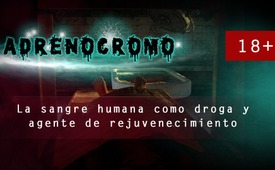 Adrenocromo: la sangre humana como droga y agente de rejuvenecimiento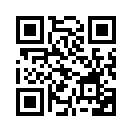 ¡Advertencia! ¡Sólo desde los 18 años! Kla.Tv informó sobre el video personal del exitoso cantante Xavier Naidoo del 2.4.2020, en el que grita con lágrimas: "Adrenocromo ... tiene que ver con el adrenocromo ... imágenes ... si puedes soportarlo ...". ¿Qué pasa con el adrenocromo? Kla.Tv continúa explorando la cuestión. Revela conexiones aterradoras que llegan hasta lo más profundo de Hollywood y la industria musical.Kla.TV informó sobre el video personal del exitoso cantante Xavier Naidoo del 2 de abril de 2020, en el que grita con lágrimas: "Adrenocromo ... se trata de adrenocromo ... imágenes ... si puedes soportarlo ...". ¿Qué pasa con el adrenocromo? Kla.TV está ahora investigando esta cuestión más a fondo. En el proceso, se revelan conexiones aterradoras que llegan hasta lo más profundo de Hollywood y la industria musical. Está oficialmente probado que el adrenocromo se forma en el cuerpo humano como un subproducto de la adrenalina. La adrenalina es liberada por el cuerpo cuando una persona se encuentra bajo estrés o en un estado de dolor severo, shock o miedo. Es un programa especial de preservación de la vida de la naturaleza para situaciones extremas. En los años 40, los estudios de A. Hoffer y H. Osmond demostraron el efecto alucinógeno del adrenocromo, que es similar al de la droga LSD. El término adrenocromo entró por primera vez en un campo de visión más amplio en 2017 - a través de las declaraciones del ex oficial de inteligencia de alto rango de la CIA, Robert David Steele. Él usó este término en relación con el abuso ritual de niños. Se habla de abuso ritual cuando las víctimas - generalmente niños - son abusadas sexualmente, torturadas o sacrificadas en ceremonias de adoración al diablo. Robert David Steele habló en una entrevista sobre el hecho de que los niños son torturados durante estas ceremonias para que se produzca exactamente este efecto, un alto nivel de adrenalina en la sangre. Según Steele, en los círculos satánicos es una práctica común beber esta sangre enriquecida con adrenalina para drogarse con ella. Robert David Steele también habla en varias entrevistas sobre el adrenocromo, considerado un agente rejuvenecedor en los círculos más ricos: "Se ha descubierto que beber sangre de niños es un remedio antienvejecimiento. Es realmente enfermo y asqueroso. Pero es un hecho... es un hecho químico. Y cuando se bebe sangre de niño adrenalizada, es decir, cuando se ha aterrorizado al niño, no sólo con el satanismo, sino también con la tortura y otros rituales satánicos. Si se adrenaliza la sangre de los niños antes de matarlos y beber su sangre, es una doble acción contra el envejecimiento". En las últimas semanas, además de Xavier Naidoo, el boxeador de peso pesado americano David Rodríguez también ha hablado sobre el tema: 
"Verás, hay víctimas infantiles, hay gente que realmente bebe adrenocromo. Y aterrorizan tanto al niño... Y eso es difícil de tragar. Es difícil, muy cruel. Pero en realidad es un antiguo ritual para aterrorizar a los niños en particular: Porque son más puros. Porque sus glándulas suprarrenales son más puras y están tan asustados y son tan adrenalizadas y están aterrorizados. Luego los matas y bebes su sangre. [...] Es una ceremonia ritual muy, muy enferma. Y ahora lo embotellan y lo venden en frascos. Y la gente compra esta mierda. Es una droga. [...] Conozco gente en este negocio que me lo confirman." Mientras que el culto ritual de sacrificio se realiza en secreto, es cada vez más evidente que los productores de cine hace tiempo que lo han incorporado a sus películas. En la película Fear and Loathing in Las Vegas de 1998, protagonizada por Johnny Depp, ¡el Adrenocrom es abiertamente nombrado y tomado! El efecto embriagador y estimulante también está representado en la película. Obviamente aparecen los mismos síntomas que con esta mujer (Hillary Clinton). Que el Adrenocromo trata sobre el satanismo y el infanticidio ritual, y no sobre una sustancia química convencional, también se afirma abiertamente en la película Fear and Loathing in Las Vegas. "¿De dónde has sacado esto? ¿Con qué clase de monstruosos clientes te involucraste esta vez? Seguidores del satanismo. En otra secuencia de la película se oye a un hombre en el fondo hablando por teléfono: "Tenía 16 años. Le cortaron la maldita cabeza en el estacionamiento. Luego le hicieron agujeros en el cuerpo y le chuparon toda la sangre..." Pero la película proporciona más pistas. La canción Conejo Blanco de Jefferson Airplane suena en el curso posterior. ¡Esto tampoco es una coincidencia! Aquí hay algunas líneas de la canción Conejo Blanco: "Y cuando vayas a cazar conejos [...] llama a Alicia cuando era pequeña. ...cuando los hombres del tablero de ajedrez se levantan y te dicen adónde ir. Pregúntale a Alicia, creo que lo sabrá. La canción "Conejo Blanco" cuenta inequívocamente la historia de Alicia en el País de las Maravillas.
Bien conocida en esta historia es la escena en la que Alicia sigue a un conejo blanco a su madriguera y entra en un reino mágico. ¿Cómo se relaciona esto con el adrenocromo? La fórmula estructural del adrenocromo se ve así. Si giras la imagen 90 grados, toma la forma de un conejo blanco. Este simbolismo del conejo blanco es usado por los círculos internos como marcador y significa algo así como "Yo sé de él" o "Yo soy parte de él". Un simbolismo similar al signo de la mano con cuernos o a los obeliscos, que están muy obviamente unidos a lugares y edificios cruciales en todos los países. Estos signos no serán plenamente notados por el público hasta que entiendan el verdadero trasfondo de los mismos. Los productores de la película de Hollywood Matrix también incorporaron este simbolismo. Al principio de la película, el actor principal Neo recibe un misterioso mensaje en su ordenador: 'La Matriz te tiene. Sigue al conejo blanco'. Poco después, llaman a la puerta y Neo descubre el tatuaje de un conejo blanco en una de las llegadas. El culto que rodea a la adrenalina y el simbolismo del conejo blanco llega hasta lo más profundo de la industria del cine y la música de los Estados Unidos. Además, encontrará innumerables fotos de cómo se presentan las personalidades conocidas en este estilo. Aquí hay algunos ejemplos. Obsérvese el fondo blanco: escritura blanca en Lady Gaga, cortina blanca en Madonna o Victoria Beckham, columna blanca en Rihanna, las orejas de conejo blancas en Emma Watson, Britney Spears, Ashley Olsen o Katy Perry. Otras estrellas que representan cómo matan a la gente o, en relación con este simbolismo, usan cuchillos o posan en una actitud que glorifica la violencia. La satanista declarada Marilyn Manson posa con conejos blancos. O el logo del conejo de Playboy, ¿sólo una coincidencia? El artista Alex Podesta dedica gran parte de su arte a este simbolismo. Es un miembro de la familia de John Podesta, una de las mentes maestras detrás de Pizzagate, la red de adquisición de niños para los círculos de pedófilos. Mark Parker, el director gerente de Nike durante mucho tiempo - aquí una vista de su oficina - colecciona y promueve las obras de su amigo Mark Rydén. Entre ellas se encuentran, entre otras, estas imágenes.
¡Adrenocromo y el asesinato de niños detrás de ella es un gran crimen que debe ser castigado y resuelto de inmediato! Por lo tanto, el contenido de esta emisión debe entenderse también como un llamamiento al resto de la justicia internacional. También es importante aclarar y poner fin a la deplorable situación de que, en el trasfondo de tan crueles prácticas, la autoridad policial europea Europol habla de que sólo en 2015, 10.000 niños habrán desaparecido sin dejar rastro. Lo mismo se aplica a las terribles revelaciones que rodean a la red de adquisición de niños Pizzagate, que son una pesada carga para conocidos políticos y personalidades de los EE.UU. El escándalo que rodea al multimillonario neoyorquino Jeffrey Epstein, que dirigía una red de sexo infantil para la clase alta americana, también requiere una aclaración adecuada. También está el caso de la red satánica de pedófilos en el caso Dutroux en Bélgica, en el que se ha demostrado que 27 testigos han muerto. También el caso de Natascha Kampusch en Austria, en el que los resultados de la investigación del investigador jefe Franz Kröll habían incriminado gravemente a políticos austríacos. Sin embargo, esto no salió a la luz, ya que también él fue encontrado muerto en su apartamento. Cuídaos y cuidad de vuestro cometido y sobre todo a los afectados por la violencia ritual que pudieron escapar de esto, pero a quienes todas las autoridades les niegan una audiencia y un juicio apropiado contra sus atormentadores. Uníos para abordar el asunto juntos y hacer de ello una tarea para vuestro corazón como Xavier Naidoo: "Cuando me encontré con esta - esta terrible verdad - estaba claro para mí que dedicaría mi vida a esta verdad, entre otras cosas."de mw.Fuentes:Statement Xavier Naidoo zu Adrenochrom, 2. April 2020
https://www.youtube.com/watch?v=MTT8AzaV59g

Wikipedia „Adrenochrom“
https://de.wikipedia.org/wiki/Adrenochrom

CIA-Geheimdienstoffizier Robert David Steele
https://gloria.tv/post/Qd2qpU1LzJNV2aNdYoZ7iHADB

https://www.youtube.com/watch?v=GJlcEBqOnpE

US-Schwergewichtsboxer David Rodriguez
https://www.youtube.com/watch?v=QMz6cWt3vHc&feature=youtu.be

Film „Fear and Loathing in Las Vegas“, 1998
https://www.youtube.com/watch?v=C50BS_RWVy4

https://www.youtube.com/watch?v=LAouGjeo1tg&list=PLMvv5RXuyS4nIZdByOsPi01oAU3qG7Nk0

https://www.youtube.com/watch?v=cYzKSAmErRA

https://de.wikipedia.org/wiki/Fear_and_Loathing_in_Las_Vegas_(Film)

Wikipedia „Alice im Wunderland“
https://de.wikipedia.org/wiki/Alice_im_Wunderland

Film „Matrix“, 1999
https://de.wikipedia.org/wiki/Matrix_(Film)

https://www.matrix-architekt.de/matrix-1/kapitel-02-kaninchen.shtml

Symbolik US-amerikanischer Film- und Musikstars
https://www.youtube.com/watch?v=1Iz6aJ2H57Y

Hillary Clinton 
https://www.youtube.com/watch?v=LAouGjeo1tg&list=PLMvv5RXuyS4nIZdByOsPi01oAU3qG7Nk0

Europol: 10.000 Kinder spurlos verschwunden
https://orf.at/v2/stories/2322041/2322042

Pizzagate und Jeffrey Epstein – Film „Out of Shadows“, 2020
https://www.youtube.com/watch?v=Wu46gi9wDZI

Der Jahrhundertfall Marc Dutroux
https://www.andreas-goessling.de/b/81/68/der-jahrhundertfall-marc-dutroux

Staatsaffäre Natascha Kampusch
https://www.youtube.com/watch?v=wtOBAZgUJjU

Videostatement Xavier Naidoo, 10. April 2020
https://t.me/Xavier_Naidoo/125Esto también podría interesarle:---Kla.TV – Las otras noticias ... libre – independiente – no censurada ...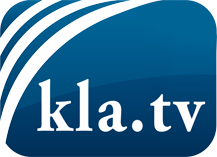 lo que los medios de comunicación no deberían omitir ...poco escuchado – del pueblo para el pueblo ...cada viernes emisiones a las 19:45 horas en www.kla.tv/es¡Vale la pena seguir adelante!Para obtener una suscripción gratuita con noticias mensuales
por correo electrónico, suscríbase a: www.kla.tv/abo-esAviso de seguridad:Lamentablemente, las voces discrepantes siguen siendo censuradas y reprimidas. Mientras no informemos según los intereses e ideologías de la prensa del sistema, debemos esperar siempre que se busquen pretextos para bloquear o perjudicar a Kla.TV.Por lo tanto, ¡conéctese hoy con independencia de Internet!
Haga clic aquí: www.kla.tv/vernetzung&lang=esLicencia:    Licencia Creative Commons con atribución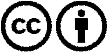 ¡Se desea la distribución y reprocesamiento con atribución! Sin embargo, el material no puede presentarse fuera de contexto.
Con las instituciones financiadas con dinero público está prohibido el uso sin consulta.Las infracciones pueden ser perseguidas.